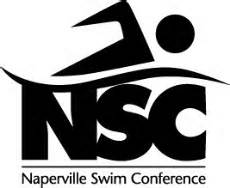 First Annual FundraiserPlease come and support the Naperville Swim Conference by dining at Red Robin Wednesday June 10, 2015. 10% of all food sales will be donated back to the NSC. You must print this flyer and present it to your server for us to get credit from the sale.Red Robin Cantera28260 Diehl RoadWarrenville, IL. 60555(630) 836-8870Brookdale, Cress Creek Country Club, Cress Creek Commons, Hobson West, Huntington, Naperville Tennis Club Swim Team, Saybrook, YMCAAll monies raised will be used to offset the fees from our end of the season championship meets. Your support is greatly appreciated.